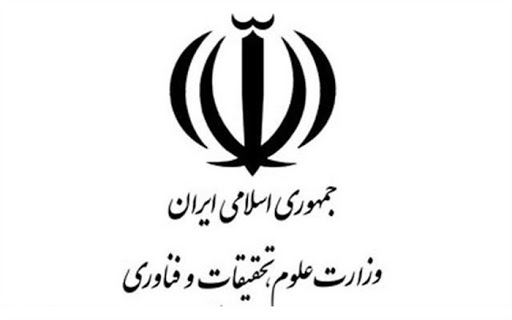 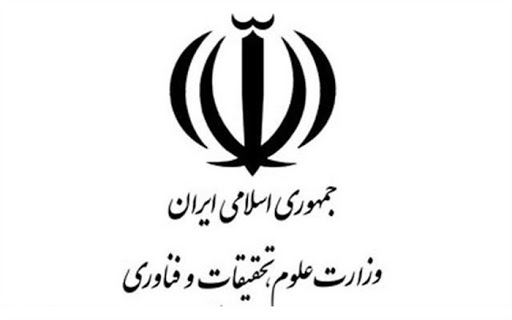 	فرم ارزیابی پروژه های پژوهش و فناوری ثبت شده در سامانه ساتع	فرم ارزیابی پروژه های پژوهش و فناوری ثبت شده در سامانه ساتع	فرم ارزیابی پروژه های پژوهش و فناوری ثبت شده در سامانه ساتع	فرم ارزیابی پروژه های پژوهش و فناوری ثبت شده در سامانه ساتع	فرم ارزیابی پروژه های پژوهش و فناوری ثبت شده در سامانه ساتع	فرم ارزیابی پروژه های پژوهش و فناوری ثبت شده در سامانه ساتعتاریخ تنظیم:…/…/1400تاریخ تنظیم:…/…/1400تاریخ تنظیم:…/…/1400تاریخ تنظیم:…/…/1400تاریخ تنظیم:…/…/1400تاریخ تنظیم:…/…/1400عنوان شرکت/مؤسسه/بانک: عنوان شرکت/مؤسسه/بانک: عنوان شرکت/مؤسسه/بانک: عنوان مجری: عنوان مجری: عنوان مجری: اولویت مرتبط با پروژه: اولویت مرتبط با پروژه: اولویت مرتبط با پروژه: نوع پروژه: نوع پروژه: نوع پروژه: عنوان پروژه: کل اعتبار مورد نیاز)میلیون ریال(کل اعتبار پرداختشده )میلیون ریال(کل اعتبار پرداختشده )میلیون ریال(تاریخ شروعمدت اجرا )ماه(عنوان پروژه: اهداف پروژه:----اهداف پروژه:----اهداف پروژه:----اهداف پروژه:----اهداف پروژه:----اهداف پروژه:----خروجیهای پروژه:آثار مکتوب:کتاب                          تعداد کتابهای منتشر شده......................                         مقاله                              تعداد مقالات منتشر شده..................  گزارش:            تعداد گزارش های منتشر شده:                  نوع گزارش:                   خروجیهای پروژه:آثار مکتوب:کتاب                          تعداد کتابهای منتشر شده......................                         مقاله                              تعداد مقالات منتشر شده..................  گزارش:            تعداد گزارش های منتشر شده:                  نوع گزارش:                   خروجیهای پروژه:آثار مکتوب:کتاب                          تعداد کتابهای منتشر شده......................                         مقاله                              تعداد مقالات منتشر شده..................  گزارش:            تعداد گزارش های منتشر شده:                  نوع گزارش:                   خروجیهای پروژه:آثار مکتوب:کتاب                          تعداد کتابهای منتشر شده......................                         مقاله                              تعداد مقالات منتشر شده..................  گزارش:            تعداد گزارش های منتشر شده:                  نوع گزارش:                   خروجیهای پروژه:آثار مکتوب:کتاب                          تعداد کتابهای منتشر شده......................                         مقاله                              تعداد مقالات منتشر شده..................  گزارش:            تعداد گزارش های منتشر شده:                  نوع گزارش:                   خروجیهای پروژه:آثار مکتوب:کتاب                          تعداد کتابهای منتشر شده......................                         مقاله                              تعداد مقالات منتشر شده..................  گزارش:            تعداد گزارش های منتشر شده:                  نوع گزارش:                   محصولا ت و تجهیزا ت تولیدی و فناوریهای توسعه یافته :-محصولا ت و تجهیزا ت تولیدی و فناوریهای توسعه یافته :-محصولا ت و تجهیزا ت تولیدی و فناوریهای توسعه یافته :-محصولا ت و تجهیزا ت تولیدی و فناوریهای توسعه یافته :-محصولا ت و تجهیزا ت تولیدی و فناوریهای توسعه یافته :-محصولا ت و تجهیزا ت تولیدی و فناوریهای توسعه یافته :-اثربخشی پروژه: -----اثربخشی پروژه: -----اثربخشی پروژه: -----اثربخشی پروژه: -----اثربخشی پروژه: -----اثربخشی پروژه: -----